Сценарий шахматного праздника« В королевстве шахмат» Программное  содержание:1. Продолжать овладевать с детьми азами шахматной науки.2. Учить отгадывать загадки о шахматных фигурах.3. Тренировать логическое мышление, память, певческие навыки.4. Воспитывать интерес к шахматам, внимание, уверенность в своихсилах, стойкий характер.Предварительная работа:Заучивание наизусть стихов и пение песен о шахматных фигурах, пешках.Материал: Шахматное панно, демонстрационная магнитная доска,шапочки шахматных фигур, королевский трон, аудиозапись песни «Все могут короли» (А. Пугачева), качели, шахматный стол с гигантскими шахматными фигурами, костюм короля для ребенка, шахматные знамена, копья, флажки, подставки под них.Для оформления зала: плоскостные больших размеров шахматные фигуры, шахматная шкатулка, костюм богини шахмат для взрослого.Ход Дети в шахматных шапочках заходят в зал. Впереди каждой командышествует ребенок–«Пешка» с шахматным знаменем, на котором изображена эмблема команды и написано ее название. У черных фигур –«Быстрые кони», у белых «Отважные слоны». За пешкой –знаменосцем важно вышагивают Король с Ферзём за ними два телохранителя –Слона, ведут под «уздцы» коней, замыкают праздничный кортеж Ладьи. Поют песню на мотив «Веселый старичок»: Все на праздник мы идем,Дружно песенку поем.Будем в шахматы игратьИ, конечно, побеждать.Припев: Знаем мы, как ходит Ферзь,А конек шагает здесь.Самый главный тут король,Знает он всегда пароль.Припев: Закаленные в боях,Все фигуры на местах,Перед ними есть стена:Восемь пешек, как одна!Раз-два–умная игра!Раз-два –шахматы всегда!Ля-ля-ля-ля-ля –умная игра!(Пешки ставят знамёна на специальную подставку)Богиня Каисса: У шахмат есть своя богиня, покровительница шахмат –Каисса –так зовут меня! Я приветствую вас в этом славном королевстве! Ребята, я знаю, вы уже знакомы с гениальной игрой вшахматы. Прикоснулись к волшебному миру деревянных фигур.Итак, начинаем наш праздник «В королевстве шахмат». Прошукапитанов представиться и представить свои команды. Слово«Отважным слонам».Ребенок: Играть я в шахматы учусь, проиграть я не боюсь.Все умнее становлюсь!Заниматься мне не лень, я играю каждый день.Богиня Каисса: Ребята, чтобы побеждать в сражениях, воины какимидолжны быть?Дети: Сильными, ловкими, смелыми и выносливыми.Богиня Каисса: А для этого надо тренироваться. Возьмите, пожалуйста,шахматные фигуры и приготовьтесь. А сейчас слово команде«Быстрые кони».Данил Я, в шахматы играть учусь,Тренируюсь и тружусь,Босиком по снегу бегать не боюсь,И совсем не зазнаюсь!Богиня Каисса: Сейчас спортивная разминка, какие вы ловкие. Возьмитешахматные фигуры и встаньте в шахматном порядке. (Все участники выстраиваются, в правой руке у каждого ребенка фигура или пешка. Ребята выполняют физические упражнения под музыку).Упражнение № 1:Приподняться на носки, переложить фигуру в левуюруку, опустить руки через стороны вниз. (Два раза)Упражнение № 2:Присесть, руки вперед, ладонями кверху, фигура стоит на ладони правой руки. Переложить фигуру в левуюруку, вернуться в исходное положение.Упражнение № 3:Наклониться вперед, поставить фигуру на пол, выпрямиться.Упражнение № 4:Положить фигуру на пол, прыжки вокруг нее на однойноге влево, затем вправо.Богиня Каисса: Молодцы ребята, садитесь, пожалуйста, отдохните, назовите, пожалуйста, родину шахмат.Дети: Индия.Богиня Каисса: Всякое шахматное сражение разворачивается на специальном поле –доске. (Читают стихотворения по очереди черные и белые фигуры о «Шахматной доске», начинают белые).Дети: Вся в квадратах-белых, черныхДеревянная доска,А ряды фигур точеных – Деревянные войска.Люди их передвигают, коротают вечера,Дети в шахматы играют – Гениальная игра!Ты, дружок мой, без опаскиБез смущения вступай,Словно в мир чудесной сказки,В черно-белый этот край.Что? Змея, ДраконыВас не ждут здесь? Не беда.Тут зато лихие Кони,И пехота хоть куда!Тут Ферзи могучи, и Слоны отважны,Мчатся поперек и вдоль,И совсем, как в сказке, важныйВосседает тут Король.Здесь герои в каждом войске,И выходит рать на ратьХитроумно и геройски воевать и побеждать!Богиня Каисса: Пора войскам и поразмяться в смекалке, беге состязаться. Итак, «Шахматная эстафета». (У каждого играющего фигура или пешка, та, которую он изображает своим костюмом,  дети строятся в шеренги). По сигналу «1-2-3 –беги» дети поочередно подбегают к шахматному столу, ставят фигуры, пешки на свои поля и бегом возвращаются в свою команду, салят очередного играющего по руке, затем встают сзади своего товарища. Подведение итога шахматной эстафеты.№ 1. Подведение итогаБогиня Каисса: А теперь загадки для участников праздника. Первой отгадывает команда «Быстрые кони». На каких полях не сеют и не пашут?Дети: На шахматных полях.Богиня Каисса: Загадка для команды «Отважные слоны». Из каких досокне строят?Дети: Из шахматных.Богиня Каисса: Какая форма у шахматного поля? (квадратная) Какая форма у шахматной доски? (квадратная)А вот еще загадки:1. Стою на самом краю,Путь откроют –пойду.Только прямо хожу,Как зовут, не скажу. (Ладья)2. Не живет в зверинце,Не берёт гостинцы,По косой он ходит,Хоботом не водит. (Слон)№ 2. Подведение итогаА сейчас спокойная игра «Шахматный мешочек». Оба участника одновременно определяют на ощупь какая фигура, называют ее и вынимаютиз мешка.№ 3. Подведение итога.Богиня Каисса: Продолжаем знакомство с шахматными персонажами, пожалуйста, Пешки, начинаем (выходят вперед две пешки и поют):Пешка, маленький солдат,Лишь команды ждет,Чтоб с квадрата на квадрат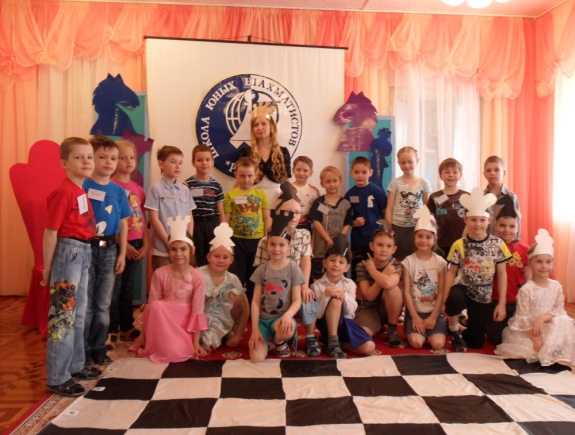 Отправиться вперед.На войну, не на парадПешка держит путь,Ей нельзя пойти назад,В сторону свернуть.Ну, а как же пешка бьет?Бьет наискосок.Всю доску пройти должнаПешка до конца – Превратится там онаВ генерала, не в бойца.Богиня Каисса: А сейчас представятся Кони.К он и: (Два ребёнка читают стихотворение с движениями):Прыгает Конь, подковы звяк!Необычен каждый шаг:Буква «Г» и так и сяк.Получается зигзаг!И повадки у лошадкиНеобычны и смешны:Притаится, словно в прятки,И скакнет из-за спины.Богиня Каисса: А сейчас поют Ладьи.Ладьи:Видимо, Ладья упряма,Если ходит только прямо,Не петляет: прыг да скок,Не шагнет наискосок.Так от края и до краяМожет двигаться она.Эта башня боеваяНеуклюжа, но сильна.Шаг тяжелый у Ладьи,В бой ее скорей веди!Богиня Каисса: Представление Слонов.Слоны: (Белый и черный):Если слон на белом полеВстал вначале (не забудь!),Он другой не хочет доли – Знает только белый путь.А когда на поле черномСлон стоит, вступая в бой,Ходит правилам покорный,Чёрной тропкой слон такой.До конца игры слоныЦвету одному верны.Ферзи (Читают стихотворение)Самый сильный –это Ферзь.На него ты зря не лезь!Он по многим клеткамБьет –и очень метко! Короли: (поют):Осмотрелся –так и такДолго думал и гадал,А куда же делать шаг, Чтобы сам не пострадал?Можно влево, можно вправо,Можно прямо иль назад.Повернулся на престолеИ одно оставил поле.Кто играет эту роль?Ну, конечно же, Король!(Появляется мальчик в костюме Короля.)Король –ребёнок: А вот и я, мои друзья!Принёс с собой качели   я.Отвечайте на вопрос скорей:Кто из фигурок тяжелей?Король: Сейчас проверим, взвесим Ферзя с Ладьёй и Коня со Слоном1. Кто же тяжелее?Почему же Ферзь и Ладья тяжелее, а Конь со Слоном –легче?2. Ребята, а кто легче из фигур?Дети: Потому что Ферзь оценивается в 10 очков, Ладья в 5. Король: Почему они считаются тяжелыми фигурами.Дети: За силу, а Конь со Слоном по 3 очка –считаются легкими. Они слабее Ферзя и Ладьи. (Дети уносят качели)Богини Каисса: (Оценивает выполнение задания –ставит флажки).Король: Скоро грянет бой! Чтобы выиграть шахматную войну, повелеваю,чтобы приехали артисты. (Хлопает в ладоши 3 раза) (Дети исполняют танец).Богиня Каисса: Посмотрите, Ваше Величество, сражение «живых шах-мат». (Дети встают на исходные позиции, и начинается игра)Король: (через 2-3 минуты). Достаточно, я вижу, что все хорошо подготовлены к бою и отлично сражались. За мужество и отвагу я награжувас всех медалями! (Достает из шахматной шкатулки медали и вместе с Богиней Каиссой награждает участников).Дети: (благодарят) Служим Вашему Величеству!Богиня Каисса: Подведем итоги праздника (считает флажки и угощает детей шахматным печеньем и конфетами). Под музыку дети выходят из зала (пешки с флагами, слоны с копьями).